Documents constitutifs du dossier d’enregistrement d’un demandeur pour une demande de certification niveau 1 :A.1 Documents administratifs :Une demande d’enregistrement signée par le fabricant ou son représentant mandaté. (selon document sous_annexe_c1_demande_enregistremennt) ;Le mandat dans le cas d’une représentation ;Une fiche de présentation du fabricant et de son mandataire ;Une copie  du registre de commerce ou équivalent du pays d’origine du demandeur ;Attestation de provenance du produit;Une copie de la carte portant le numéro d’identification fiscal (NIF) pour les demandeurs résidents ou équivalent pour les demandeurs non-résidents ;Engagement de confidentialité ;Lettre d’engagement (annexe E) ;Justificatif du paiement des frais d’enregistrement (annexe C.3) ;Note : Tous les documents doivent être rédigés ou traduits en langue française.A.2 Documents techniques :Description technique du modèle d’ATM et son environnement telle que décrite en annexe C.2 ;Fiche technique décrivant la possibilité d’intégrer le modèle d’ATM dans les outils de supervision du marché;Présenter une fiche décrivant la roadmap  du modèle d’ATM présenté à la certification ;Les documents de conformité aux normes internationales (exigées pour tous les modèles proposés à la certification (annexe B), à savoir :Agrément EMV Level 1 en cours de validité,Agrément EMV Level 2 en cours de validité,Agrément PCI PTS (minimum 4.x).Certificat coffre UL291 12 mm CEN 2 et CEN 3 ;L’agrément de l’ARPT pour le modèle d’ATM ;L’enregistrement du demandeur se traduit par l’attribution d’un identifiant et la délivrance d’une autorisation (annexe C.2) lui permettant de se présenter à l’entité de pré-certification.Documents constitutifs du dossier d’enregistrement d’un demandeur pour une demande de certification niveau 2 :B.1 Documents administratifs :Une demande de certification pour le niveau 2 ;Une attestation émanant de la banque souhaitant acquérir le modèle d’ATM ; Engagement de confidentialité ;Justificatif du paiement des frais d’enregistrement (annexe C.3) ;L’enregistrement du demandeur pour la certification niveau 2 se traduit par la mise à la disposition de la banque des scénarii de test d’intégration de l’ATM au système interbancaire.Lorsque l’intégration de l’ATM à la solution de la banque est achevée, le demandeur se présentera au Groupement pour une autorisation à la pré-certification niveau 2 muni d’une attestation témoignant du bon déroulement de l’intégration de l’ATM à la solution monétique de la banque et du système monétique interbancaire.L’accès aux informations :Hormis les documents listés au paragraphe 2 du document GIE/MCATM/17/1.0, les documents suivants sont également accessibles au demandeur enregistré en matière de spécifications de ce qui suit: Caractéristiques de l’ATM ;Applications et logiciels embarqués sur l’ATM ;Les fonctions de supervision des ATMs ;Interfaces de télécommunications,Exigences sécuritaires,Manuels utilisateur.Pré-certification :Le déroulement de la phase de pré-certification est décrit en annexe D du document GIE/MCATM/17/1.0Dossier de certification niveau 1:Le dossier de certification niveau 1 est constitué des documents suivants :E.1 Documents administratifs:Le dossier d’enregistrement, déjà déposé par le demandeur, et ses mises à jour éventuelles,Le justificatif du règlement des frais de pré-certification,E.2 Documents  techniques :Dossier de qualification des tests (transmis directement par le pré-certificateur),Le document attestant la forme de pré-certification (transmis directement par le pré-certificateur au GIE Monétique), Dossier de certification niveau 2:F.1 Documents administratifs:Le justificatif du règlement des frais de pré-certification,F.2 Documents  techniques :Dossier de qualification des tests (transmis directement par le pré-certificateur),Le document attestant la forme de pré-certification (transmis directement par le pré-certificateur au GIE Monétique), Exploitation du certificat :Le présent chapitre concerne indifféremment la certification niveau 1 et la certification niveau 2 sauf mention particulière.G.1Conditions d’utilisation du certificat :Le certificat délivré est soumis aux conditions suivantes :Il concerne un modèle d’ATM adossé à un demandeur,Il est rattaché à l’environnement  référencé,Il est valable pour une durée déterminée, Il doit être renouvelé en temps opportun par le demandeur,Les ATM commercialisés doivent être absolument conformes au modèle certifié, Toute modification quelle que soit sa nature nécessite un nouveau certificat.G.2 Cas de suspension ou d’annulation d’un certificat :Un certificat en cours de validité, peut faire l’objet d’une suspension ou d’une annulation, notamment pour les raisons suivantes :Non-conformité des ATM commercialisés par rapport au modèle certifié,Incident majeur constaté et qualifié par le Groupement,Retrait du modèle certifié par le fabricant,Extinction du support technique du fabricant,Défaut de renouvellement du certificat,Fausse déclaration.G.3 Le renouvellement du certificat:Le renouvellement du certificat est obligatoire pour l’exploitation du modèle d’ATM concerné.Une demande de  renouvellement du certificat doit être introduite auprès  du Groupement dans un délai minimal de quatre-vingt-dix(90) jours avant la date d’expiration du certificat.Les documents constitutifs d’un dossier de renouvellement de certificat sont : La  demande de renouvellement (annexe C.7),Engagement renouvellement demandeur et Fabricant (annexe C.9),Le justificatif de règlement des  frais de renouvellement (annexe C.8).Sous Annexe C Cette Annexe renvoie aux sous-annexes suivantes :Annexe C.1 : Demande d’enregistrement,Annexe C.2 : Descriptif du modèle de l’ATM et son environnent,Annexe C.3 : Attestation de paiement des frais d’enregistrement,Annexe C.4 : Autorisation pour pré-certification,Annexe C.5 : Forme de certification,Annexe C.6 : Attestation du bon déroulement de l’intégration,Annexe C.7 : Demande de Renouvellement, Annexe C.8 : Attestation Frais de Renouvellement,Annexe C.9 : Engagement De Renouvellement, Annexe C.10 : Prolongation du délai de Certification.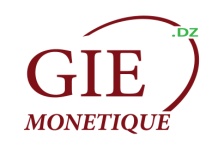 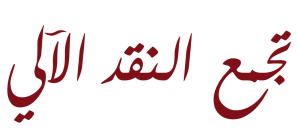 DEMANDE D’ENREGISTREMENT DANS LE PROCESSUS DE  CERTIFICATIONDES ATM(s)Informations du demandeur :Informations sur l’équipement :Informations sur l’environnement technique :Fait le :…………………………………………Cachet et signature du demandeurLe demandeur doit fournir Un descriptif du modèle de l’ATM proposé à la certification ; le document doit contenir les éléments suivants :Caractéristiques physiques, techniques, fonctionnelles et sécuritaires du modèle de l’ATM ;Le descriptif technique et fonctionnel de(s) outil(s) de supervision du modèle de l’ATM et les fonctions offertes ;Le descriptif des interfaces et du schéma d’interconnexion des automates au réseau interbancaire ;Note : La fourniture de toute information technique supplémentaire relative à l’un des éléments de la présente fiche est fortement recommandée. Attestation De Paiement Des Frais D’enregistrementJe soussigné(e) : ………………………………………………………………………….Agissant en qualité de :…………………………………………………………………,Au nom et pour le compte de la société : …………………………………………..,et dans le cadre de la certification du modèle de l’ATM, atteste que :L’ordre de virement N° …………….. Émanant de la banque ……………………… en date du …../…. /201…. RIB :…………………………………dont copie ci-joint,Au profit du Gie Monétique au compte bancaire BEA, agence de ACCREDITE Bd Med V  RIB : 00200017017220013487  pour le montant de …………..  Correspond bien aux frais d’enregistrement relatif à la certification du modèle d’ATM ……….. Fait le : ……………………………Cachet et signature.DIRECTION GENERALE				Fait le  …………………Réf :/201..A l’attention de Monsieur/Madame :……………………..Agissant au nom et pour le compte de la société …………………………………Objet : Autorisation pour pré-certificationAprès étude de votre dossier de demande d’enregistrement déposé le …/…./201… auprès du GIE Monétique pour la certification de niveau (1/2) du modèle de l’ATM……………………., nous vous informons  que  votre dossier a été accepté.Aussi, votre identifiant durant tout le processus de certification est ………………… et vous êtes autorisé à entamer le processus de pré-certification du modèle de l’ATM en question et son environnement technique tel que décrit dans le document GIE/MCATM/17/1.0portant « Modalités de certification des ATM».L’entité habilitée de pré-certification désignée est la suivante :Société d’Automatisation des Transactions Interbancaires et de Monétique (SATIM), sis au 33, route de  ouled fayet, Chéraga OuestChéraga Alger  Tél/Fax :Tél: +21321994900 /+2132199491DG : +21321994951Fax : +21321994949E-mail : satim@satim-dz.comCette autorisation est valide pour une durée de six (6) mois à compter de la date de sa signature ; elle vous est délivrée dans le respect des règles et procédures édictées dans le document référencé GIE/MCATM/17/1.0 et ses annexes.Cachet et signature.DIRECTION GENERALE				Fait le  …………………Réf :     /201..A l’attention de Monsieur/Madame :……………………..Agissant au nom et pour le compte de la société …………………………………Objet : Notification de Certification niveau 1/2.Après étude de votre demande enregistrée sous  ………………………, pour la certification du modèle de l’ATM…………... nous vous informons  que le GIE Monétique a émis un avis favorable quant à sa certification sous  le numéro de certificat : ….………………Le présent certificat est valide pour une durée de deux (2) ans à compter de la date de sa signature sous réserve du respect de la procédure de certification référencée GIE/MCATM/17/1.0 et ses annexes ; il peut faire l’objet de suspension oud ‘annulation en cas de non-conformité qualifiée  par le GIE Monétique.Ce certificat doit être renouvelé trois (3) mois avant son expiration ; à cet effet une demande doit être adressée au GIE Monétique.Le descriptif de l’environnement, objet du présent certificat est donné en annexe. Cachet et signature.A ETABLIR PAR LA BANQUEDemande de Renouvellement du Certificat délivré par le GIEMonétiquePour les ATMsInformations Certificat :Informations du demandeur :Informations sur l’équipement : Fait le :………………………………		Cachet et signature du demandeurAttestation De Paiement Des Frais De RenouvellementJe soussigné(e) : ………………………………………………………………………….Agissant en qualité de :…………………………………………………………………,Au nom et pour le compte de la société : …………………………………………..,Et dans le cadre de la certification du modèle de l’ATM, atteste que :L’ordre de virement N° …………….. Émanant de la banque ……………………… en date du …../…./201…. RIB :…………………………………dont copie ci-joint,Au profit du Gie Monétique au compte bancaire BEA, agence de ACCREDITE Bd Med V  RIB : 00200017017220013487  pour le montant de …………..  Correspond bien aux frais de renouvellement du certificat N°…………………Fait le : ……………………………   Cachet et signature.ENGAGEMENT RENOUVELLEMENTJe soussigné(e) : ………………………………………………………………………….Agissant en qualité de :…………………………………………………………………,au nom et pour le compte de la société : …………………………………………..,et dans le cadre du renouvellement du certificat N° ……………relatif au modèle de l’ATM référencé : …………………………….., j’atteste que :Le modèle de l’ATM  demeure conforme aux spécifications décrites dans le document GIE/MCATM/17/1.0 portant « Modalités de certification des ATM».La fin de fabrication du modèle certifié n’est pas encore annoncée ;Fait le :………………………………..Cachet et signature                                             Cachet et signature    Du fabriquant   			  			     Du demandeurDIRECTION GENERALE				Fait le  …………………Réf :/201..A l’attention de Monsieur/Madame :……………………..Agissant au nom et pour le compte de la société …………………………………Objet : Prolongation du délai de CertificationAprès étude de votre demande de prolongation du délai de certification déposé le …/…./201… auprès du GIE Monétique pour la certification du modèle de l’ATM …………………, nous vous informons  que  votre demande a été accepté.Le présent document est délivré dans le respect des règles et procédures édictées dans le document référencé GIE/MCATM/17/1.0 et ses annexes.Cachet et signatureCadre réservé au Gie Monétique Demande N° :…………………………                                                                            Date : …………………Raison sociale :Adresse :N° registre de commerce :N° identification fiscale :Qualité demandeur :   Numéro(s) de téléphone(s) fixe :                                                                                  N° FAX :Adresse e-mail : N° téléphone portable :Type :                                                                               Modèle :                      N° série :                                                                          Marque :  Modèle indoor : oui/non                                             Modèle outdoor : oui/nonMiddleware :                                                                      logiciels :fabricant :   Pays de fabrication :          Année/fabrication :N° Agrément EMV level 1 :                                                        Date  Fin de Validité :   N° Agrément EMV level 2 :                                                        Date  Fin de Validité :   N° Agrément PCI ………….. :                                                        Date  Fin de Validité :  N° Agrément EPP ………….. :                                                       Date  Fin de Validité :  N° Agrément Coffre ………….. :                                                  Date  Fin de Validité :N° Agrément ARPT………… :                                                       Date  Fin de Validité :  Outil de supervision des ATMs :Nom Application :                                       Version :              Nom du serveur :                                        Version OS :Environnement de l’ATM Certifié niveau 1 Certificat N° :…………………………. Délivré le :……………..Identificateur de l’équipement :Constructeur :    ………………………           Modèle :    …………………N° série :…………………..                             Indoor/outdoor :…………Type d’ATM :……………….. Liste des Agréments :N°Agrément EMV level 1 : ………………       Date  Fin de Validité :………………N°Agrément EMV level 2 :………………        Date  Fin de Validité :………………N° Agrément PCI : …………………………      Date  Fin de Validité :………………N° Agrément EPP : …………………………     Date  Fin de Validité :………………N° Agrément Coffre : …………………………  Date  Fin de Validité :………………N° Agrément ARPT :……………………….      Date  Fin de Validité :………………N° Pré certification :……………………….      Date établissement :………………..Caractéristique des applications et logiciels embarquésApplications Embarquées :Système d’exploitation/version :…………………   XFS/ Version : …………………Protocole de test/ version  : …………………………Supervision des ATMs :outil de test/version: ……………………Environnement de l’ATM Certifié niveau 2 Certificat N° :…………………………. Délivré le :……………..Identificateur de l’équipement :Constructeur :    ………………………          Modèle :…………………N° série :…………………..indoor/outdoor: …………Type d’ATM:………………Plateforme d’intégration dans le SWITCHBanque :………………….. Dénomination du gestionnaire de l’ATM :…………………………….Protocole applicatif utilisé :………………………………..Liste des Agréments :N°Agrément EMV level 1 : ………………      Date  Fin de Validité :…………N°Agrément EMV level 2 :………………      Date  Fin de Validité :…………N° Agrément PCI PTS: ……………………     Date  Fin de Validité :…………N° Agrément PCI EPP: ……………………     Date  Fin de Validité :…………N° Agrément Coffre : ……………………       Date  Fin de Validité :…………N° Agrément ARPT :……………………….     Date  Fin de Validité :………………N° Pré certification :……………………….     Date établissement :………………..Caractéristique des applications et logiciels embarquésApplications Embarquées :Système d’exploitation/version :…………………   XFS/ Version : …………………Protocole de test/ version  : …………………………Supervision des ATMs :outil de test/version : ……………………Cadre réservé au Gie Monétique Demande N° :…………………………                                                                            Date : …………………Numéro du certificat :          Date établissement :             Date expiration : Raison sociale :Adresse :N° registre de commerce :N° identification fiscale :Qualité demandeur :   Numéro(s) de téléphone(s) fixe :                                                                                  N° FAX :Adresse e-mail : N° téléphone portable : Type :                                                                                Modèle :                                         N° série :                                                                          Marque :  fabricant :                                Pays de fabrication :                                     Année/fabrication :